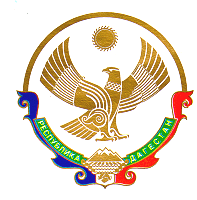 РЕСПУБЛИКА ДАГЕСТАНАДМИНИСТРАЦИЯ МУНИЦИПАЛЬНОГО ОБРАЗОВАНИЯ«СЕЛЬСОВЕТ КУРКЛИНСКИЙ» ЛАКСКОГО РАЙОНАРеспублика Дагестан Лакский Район с. КУРКЛИПОСТАНОВЛЕНИЕ от  2 ноября 2023 года  № 60 «О назначении публичных слушании по рассмотрению проекта Генерального плана муниципального образования «сельсовет Курклинский» Лакского района Республики ДагестанВ целях соблюдения прав человека на благоприятные условия жизнедеятельности, прав и законных интересов правообладателей земельных участков и объектов капитального строительства, руководствуясь статьями 8. 24, 28 Градостроительного кодекса Российской Федерации, статьями 14, 28 Федерального закона Российской федерации от 06.10.2003 № 131-ФЗ «Об общих принципах организации местного самоуправления в Российской Федерации», Положением «О порядке проведения публичных слушаний в МО «сельсовет Курклинский», в связи с разработкой проекта генерального плана МО «сельсовет Курклинский» Лакского района Республики ДагестанПОСТАНОВЛЯЮ:1.Назначить проведение публичных слушаний по рассмотрению проекта генерального плана МО «сельсовет Курклинский» Лакского района Республики Дагестан.2.Организатором публичных слушаний назначить комиссию но подготовке и проведению публичных слушаний в следующем составе: Буттаев С.М.  Глава администрации МО «сельсовет Курклинский»; председатель Собрания депутатов МО «сельсовет Курклинский» --Гаджиев Б.П. ;  заместитель главы администрации МО «сельсовет Курклинский »  Магдиеа А.А. ; 3.Комиссии по подготовке и проведению публичных слушаний:3.1 Организовать проведение публичных слушаний, указанных в пункте 1 настоящего Постановления в населенном пункте с. Куркли с участием жителей сел: Куркли, Чукна.   Дата проведения публичного слушания 14.11.2023г, место проведения - здание администрации МО «сельсовет Курклинский», расположенное по адресу: с. Куркли, ул. Центральная 11; 3.2.Обеспечить возможность предварительного ознакомления с проектными материалами генерального плана МО «сельсовет Курклинский» на официальном сайте администрации МО «сельсовет Курклинский» в сети «Интернет», и по адресу: администрация МО «сельсовет Курклинский» Лакский район, с. Куркли,  ул. Центральная 11, по рабочим дням:  понедельник - пятница  с 9:00 до 13: 00 и с 14: 00 до 17:00, с момента публикации настоящего постановления до 10:00 часов 14.11.2023 г.3.3 Предложения по проекту нормативного правового акта «Об утверждении генерального плана МО «сельсовет Курклинский» Лакского района Республики Дагестан в письменном виде направляются в администрацию МО «сельсовет Курклинский» по адресу: Лакский район, с.  Куркли,  ул. Центральная 11, с отметкой «публичные слушания по вопросу проекта Генерального плана МО «сельсовет Курклинский» Установить порядок учета предложений по проекту нормативного правового акта «Об утверждении Генерального плана МО «сельсовет Курклинский» Лакского района Республики Дагестан и участия граждан в его обсуждении согласно приложению, к настоящему Постановлению.4.Опубликовать настоящее Постановление в средствах массовой информации, и разместить в информационно-телекоммуникационной сети «Интернет», на официальном сайте администрации МО «сельсовет Курклинский» в разделе «Местное самоуправление».5.Настоящее Постановление вступает в силу после его официального опубликования и обнародования.Глава администрации МО «сельсовет Курклинский»                                                                 С.М. БуттаевПриложение к Постановлению главы администрации МО «сельсовет Курклинский» от 02.11.2023.№ 60ПОРЯДОКУЧЕТА ПРЕДЛОЖЕНИЙ ПО ПРОЕКТУ НОРМАТИВНОГО ПРАВОВОГО АКТА
«ОБ УТВЕРЖДЕНИИ ГЕНЕРАЛЬНОГО ПЛАНАМО «СЕЛЬСОВЕТ КУРКЛИНСКИЙ» ЛАКСКОГО РАЙОНА
РЕСПУБЛИКИ ДАГЕСТАН»Граждане вправе подать свои предложения по проекту нормативного правового акта «Об утверждении Генерального плана МО «сельсовет Курклинский» Лакского района Республики Дагестан» в комиссию и участвовать в его обсуждении при проведении публичных слушаний.Предложения по проекту нормативного правового акта «Об утверждении Генерального плана МО «сельсовет Курклинский» Лакского района Республики Дагестан» направляются в комиссию - до 10 часов 00 минут 14.11.2023 года по адресу: Республика Дагестан, Лакский район, село Куркли, ул. Центральная 11  с отметкой «публичные слушания по вопросу разработки генерального плана МО «сельсовет Курклинский» Лакского района Республики Дагестан» но рабочим дням: понедельник-пятница с 9.00 до 13 часов и с 14 до 17 часов.При проведении публичных слушаний для организации прений председатель публичных слушаний предоставляет слово участникам публичных слушаний в порядке поступления их предложений.По окончании прений председатель публичных слушаний ставит на голосование каждое предложение, поступившее от участников публичных слушаний. Предложения принимаются простым большинством от числа зарегистрированных участников публичных слушаний.Предложения, не относящиеся к тексту обсуждаемого проекта муниципального правового акта, на голосование не ставятся.Участники вправе снять свои предложения и (или) присоединиться к предложениям, выдвинутым другими участниками публичных слушаний.Поступившие предложения подлежат учету при подготовке окончательного варианта, рекомендаций публичных слушаний.Глава администрации МО «сельсовет Курклинский»	                        С.М. Буттаев